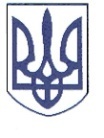 РЕШЕТИЛІВСЬКА МІСЬКА РАДАПОЛТАВСЬКОЇ ОБЛАСТІРОЗПОРЯДЖЕННЯ	11 березня 2024 року                     м. Решетилівка                                            № 61Відповідно до ст. 34 Закону України ,,Про місцеве самоврядування в Україні”, Порядку надання одноразової матеріальної допомоги військовослужбовцям, які втратили кінцівки в наслідок збройної агресії проти України, затвердженого рішенням Решетилівської міської ради восьмого скликання від 09.02.2024 № 1800-43-VIIІ (43 позачергова сесія), розглянувши заяву та подані документи Ярощука А.В.ЗОБОВ’ЯЗУЮ:Відділу бухгалтерського обліку, звітності та адміністративно-господарського забезпечення виконавчого комітету міської ради (Момот Світлана) виплатити грошову допомогу в розмірі 50 000,00 (пʼятдесят тисяч грн 00 коп.) Ярощуку Антону Вікторовичу, який зареєстрований та проживає за адресою: *** Полтавської області.Секретар міської ради                                                           Тетяна МАЛИШПро виплату одноразової грошової допомоги військовослужбовцю, який втратив кінцівки в наслідок збройної агресії проти України